Здание поликлиники п.Верхний ЛандехТип: коричневая. Неиспользуемое здание районной больницы на 50 койко-мест, поликлиникаФорма собственности: муниципальнаяРасположение: северо-восточная окраина п.Верхний ЛандехАдрес: 155200, Ивановская обл., п.Верхний Ландех, ул.Октябрьская, д.35Категория земель: Земли населенных пунктовКадастровый номер  37:01:020109:2Площадь: 1056,5 кв.м.Форма участия: продажа, арендаИнженерная готовностьЭлектроснабжение:  Подключенная мощность 250 кВт.Водоснабжение: централизованное.Водоотведение: городская канализация, мощность в объеме 20 м3/сут.Газоснабжение: не имеетсяОтопление: централизованное.Подъездные путиНаличие автомобильных подъездных путей: Имеется автомобильная дорога с асфальтовым покрытием.Наличие ж/д ветки: НетРасстояное до основных автомагистралей: 400 м до региональной автодороги Иваново - ПучежРасстояние до ближайшей ж/д станции: 80 км. до ст. ШуяКонтактная информацияКонтактное лицо Быкова С.Г.Телефон +7 9011942865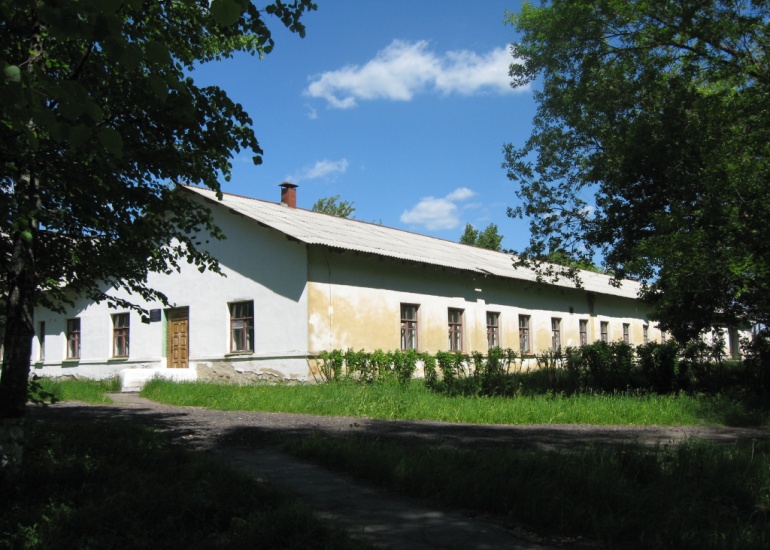 